Hadrian Primary School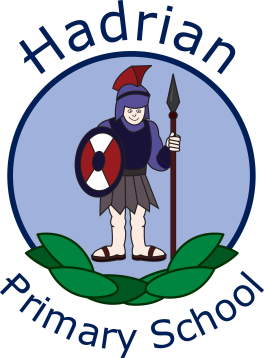 Glossary of terms for Governors reportsAGM			Annual General MeetingARK			Assessment and Record KeepingAPS			Average Point ScoresAS			At StandardBIP			Behaviour Improvement TeamCAF			Common Assessment Framework					(Multi-agency coordination for a child’s additional needs)CDT			Children’s Disability teamCLL			Communication, Language & LiteracyCPD			Continued Professional DevelopmentCVA			Contextual Value AddedDBS			Disclosure and Baring ServiceDfE			Department for EducationEAL			English as an Additional LanguageECAT		Every Child a Talker	ECM			Every Child MattersEd Psyc		Educational PsychologistEMAG		Ethnic Minority Achievement GrantEPS			Educational Psychologist ServiceEPT			Educational Psychology TeacherEWO			Educational Welfare OfficerEYFS		Early Years Foundation StageFOH			Friends of HadrianFSM			Free School MealsGD			Greater DepthHIS			Hearing Impaired ServiceHLTA		Higher Level Teaching AssistantHN			Has Not MetHSLO		Home School Liaison OfficerHSS			Healthy School StandardINSET		In Service TrainingLAC                    Looked After Children (In Local Authority Care)MISOAPP	Metaphores, idioms, similies, onomapepia, Personification, Powerful verbs & adjectivesMFL			Modern Foreign LanguageNPQH                  National Professional Qualification for HeadshipNQT			Newly Qualified TeacherOT			Occupational TherapistPAT			Pupil Assessment TrackerPA pupil		Persistant Absence pupilPPA			Planning, Preparation and AssessmentPCSO		Parent and Child Support OfficerPCSA		Parent Carer Support AdvisorPSED		Personal Social & Emotional DevelopmentPSHE		Personal, Social and Health EducationPSRN		Problem Solving, Reasoning & NumbersROL	RAISE on line (Reporting and Analysis for Improvement through School self-Evaluation)RUCSAC		Read, Underline, Circle, Solve, Answer and CheckSALT		Speech and Language TherapistSCR			Single Central RecordSEAL		Social Emotional Aspects of LearningSEF                     Self Evaluation Form (the schools own assessment)SEND		Special Educational Needs & Disabilities			School Action; School Action +; Statutory StatementSENCO		Special Educational Needs Co-ordinatorSFVS                  School s Financial Value StandardSMSC		Spiritual, Moral Social & Cultural (values)SIP			School Improvement PartnerSRE			Sex and Relationship Education